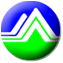 提供單位：單位主管：謝炳輝  聯絡電話！https://recycle.epa.gov.tw/）查詢。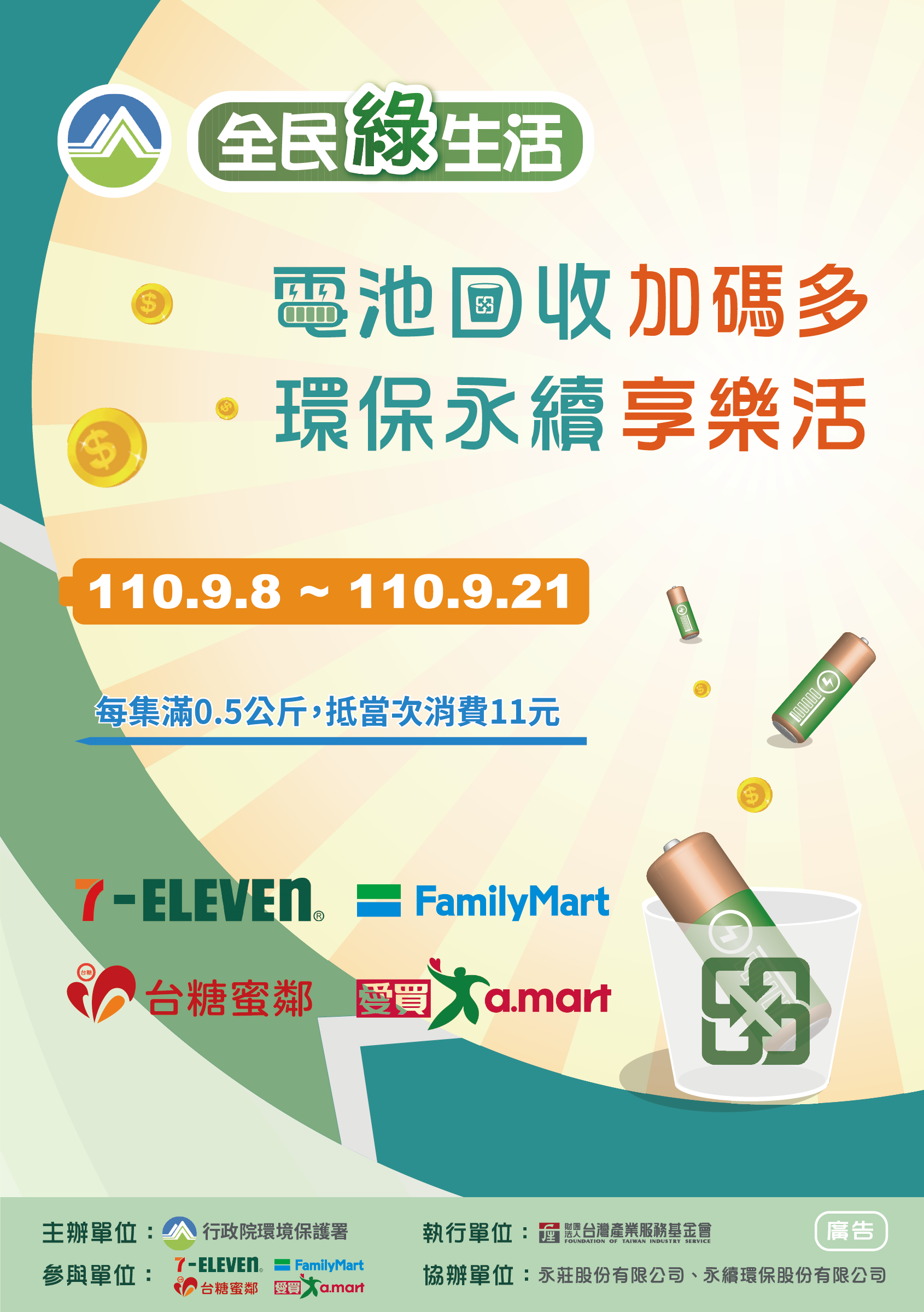 